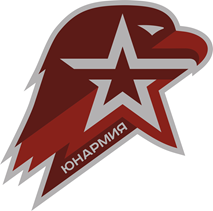 РЕЕСТР ЮНАРМЕЙСКИХ КЛУБОВ И ОТРЯДОВВВПОД «ЮНАРМИЯ» КУРСКОЙ ОБЛАСТИ№Район/ город Наименование отряда/клубаРуководитель /кураторГод созданияКол-вочел.Наименование учреждения\адресКонтактныйтелефонИнформационный ресурсНаправления деятельностиБольшесолдатский район Рук-ль:Бородин Николай СергеевичКур-р:Мещерская Надежда Васильевна201710Муниципальное казенное общеобразовательное учреждение«Розгребельская средняя общеобразовательная школа»Большесолдатского района Курской области307853, Курская область, Большесолдатский район, с. Розгребли, ул. Школьная д. 1,тел.: 8-(47136)-2-31-3089202663684Эл.почта:bolshesoldat361@mail.ruВоенно-патриотическое общественное движениеБольшесолдатский район Рук-ль:Бородин Николай СергеевичКур-р:Мещерская Надежда Васильевна201710Муниципальное казенное общеобразовательное учреждение«Розгребельская средняя общеобразовательная школа»Большесолдатского района Курской области307853, Курская область, Большесолдатский район, с. Розгребли, ул. Школьная д. 1,тел.: 8-(47136)-2-31-3089202663684Группа ВК:http://m.vk.com/club157706501Военно-патриотическое общественное движениеБольшесолдатский район Рук-ль:Бородин Николай СергеевичКур-р:Мещерская Надежда Васильевна201710Муниципальное казенное общеобразовательное учреждение«Розгребельская средняя общеобразовательная школа»Большесолдатского района Курской области307853, Курская область, Большесолдатский район, с. Розгребли, ул. Школьная д. 1,тел.: 8-(47136)-2-31-3089202663684Сайт:uhttp://www.rozgrebli.ruВоенно-патриотическое общественное движениеРук-ль:Кур-р:Эл.почта:Рук-ль:Кур-р:Группа ВК:Рук-ль:Кур-р:Сайт:Рук-ль:Кур-р:Эл.почта:Рук-ль:Кур-р:Группа ВК:Рук-ль:Кур-р:Сайт: